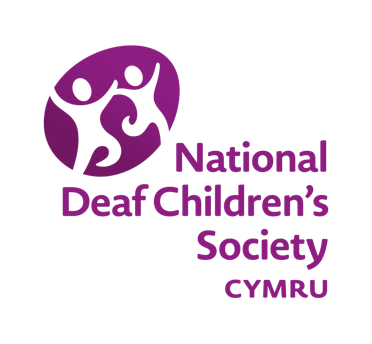 ADNODD 3.2
ATEBION CHWALU
MYTHAU1Unwaith fy mod i’n gadael ysgol, byddaf i ddim yn derbyn mwy o gymorth gyda fy myddardod.ANWIR!Yn ôl y gyfraith (Deddf Cydraddoldeb 2010 neu Ddeddf Gwahaniaethu ar Sail Anabledd 1995 yng Ngogledd Iwerddon) mae’n rhaid i golegau, prifysgolion a darparwyr prentisiaethau wneud gymaint â phosib i wneud newidiadau i’r ffordd y maen nhw’n dysgu ac yn rhoi cymorth ar waith i bobl ag anableddau.Yn Lloegr a Chymru mae gan rhai pobl ifanc byddar gynlluniau (cynlluniau Addysg, Iechyd a Gofal yn Lloegr neu Gynlluniau Datblygu Unigol yng Nghymru) sy’n golygu bod ganddyn nhw’r hawl i’r cymorth sydd wedi’i gynnwys yn eu cynllun. Gall myfyrwyr mewn addysg uwch wneud cais am Lwfans Myfyrwyr Anabl i dalu am bethau fel cymhorthion radio, dehonglwyr Iaith Arwyddion Prydain (BSL) neu gymerwyr nodiadau electronig.2Byddaf i ddim yn gallu mynd i’r brifysgol oherwydd byddaf i’n cael trafferth i glywed yr athro yn mewn darlithoedd.ANWIR!Mae llawer o bobl fyddar yn mynd i’r brifysgol ac mae yna lot o gymorth ar gael i’ch helpu chi yn eich darlithoedd neu gydag agweddau eraill o fywyd yn y brifysgol. Gallwch wneud cais am Lwfans Myfyrwyr Anabl (DSA) a all helpu i dalu am y cymorth sydd angen arnoch chi. Cofiwch gall y broses ymgeisio gymryd amser hir felly gwnewch yn siŵr eich bod chi’n gwneud eich cais yn gynnar Mae mwy o wybodaeth am DSA ar wefan UCAS: www.ucas.com. Hefyd cysylltwch â Chynghorydd Anabledd yn y brifysgol rydych chi wedi ei dewis!3Byddaf i ddim yn gallu gwneud yr un swyddi â fy ffrindiau sy’n clywed oherwydd fy mod i’n fyddar.ANWIR!Peidiwch â gadael i’ch byddardod dal chi yn ôl wrth i chi ddewis gyrfa. Gyda’r cymorth cywir ar waith gall pobl fyddar wneud lot o swyddi!4Os ydw i’n cael cyfweliad swydd dylwn i ddweud wrth y cyflogwr fy mod i’n fyddar cyn y cyfweliad.ANWIR!Dylech chi byth boeni am ddweud wrth gyflogwyr eich bod chi’n fyddar. Mae’r Ddeddf Cydraddoldeb 2010 neu Ddeddf Gwahaniaethu ar Sail Anabledd 1995 (Gogledd Iwerddon yn unig) yn sicrhau bod cyflogwyr ddim yn gallu gwahaniaethu yn erbyn pobl ag anabledd. Felly peidiwch â phoeni bod y cyflogwr am ganslo’r cyfweliad neu byddan nhw ddim yn cynnig y swydd i chi oherwydd eich bod chi’n fyddar.Os ydych chi’n dweud yn eich cais am swydd neu cyn y cyfweliad wedyn gall y cyflogwr sicrhau bod y cymorth cywir ar gael yn ystod y cyfweliad, er enghraifft dehonglwr BSL/Iaith Arwyddion Iwerddon (ISL), palanteipydd neu ystafell gydag acwsteg dda. Os ydych ch’n cael y cymorth cywir yn y cyfweliad, rydych chi’n fwy tebygol o wneud yn dda yn y cyfweliad ac â gwell siawns o gael y swydd! Felly, mae hyn yn bwysig iawn. Ond, mae dal i fod yn eich dewis personol chi os ydych chi’n dweud wrth y cyflogwr yn y cyfweliad.Os ydw i’n cael cyfweliad swydd dylwn i ddweud wrth y cyflogwr fy mod i’n fyddar cyn y cyfweliad.ANWIR!Dylech chi byth boeni am ddweud wrth gyflogwyr eich bod chi’n fyddar. Mae’r Ddeddf Cydraddoldeb 2010 neu Ddeddf Gwahaniaethu ar Sail Anabledd 1995 (Gogledd Iwerddon yn unig) yn sicrhau bod cyflogwyr ddim yn gallu gwahaniaethu yn erbyn pobl ag anabledd. Felly peidiwch â phoeni bod y cyflogwr am ganslo’r cyfweliad neu byddan nhw ddim yn cynnig y swydd i chi oherwydd eich bod chi’n fyddar.Os ydych chi’n dweud yn eich cais am swydd neu cyn y cyfweliad wedyn gall y cyflogwr sicrhau bod y cymorth cywir ar gael yn ystod y cyfweliad, er enghraifft dehonglwr BSL/Iaith Arwyddion Iwerddon (ISL), palanteipydd neu ystafell gydag acwsteg dda. Os ydych ch’n cael y cymorth cywir yn y cyfweliad, rydych chi’n fwy tebygol o wneud yn dda yn y cyfweliad ac â gwell siawns o gael y swydd! Felly, mae hyn yn bwysig iawn. Ond, mae dal i fod yn eich dewis personol chi os ydych chi’n dweud wrth y cyflogwr yn y cyfweliad.5Byddaf i ddim yn gallu cael swydd mewn swyddfa oherwydd bydd yn rhy anodd i mi gymryd rhan mewn trafodaethau mewn cyfarfodydd.ANWIR!Mae’n rhaid i’ch cyflogwr roi addasiadau rhesymol ar waith i’ch cefnogi chi mewn cyfarfodydd e.e. sicrhau bod cyd-weithwyr yn gwybod i siarad un ar y tro mewn cyfarfodydd, trefnu cyfarfodydd fel bod digon o amser gennych chi i drefnu cymorth cyfathrebu ayb.Gallwch chi hefyd wneud cais am gynllun Mynediad at Waith (AtW) a defnyddio’r cyllid i dalu am y cymorth cyfathrebu neu dechnoleg sydd angen arnoch chi i gyfathrebu. Er enghraifft gallwch chi ddefnyddio’r arian i dalu am ddehonglwr BSL neu balanteipydd i’ch cefnogi chi mewn cyfarfod. Bydd rhaid i chi wneud y cais i AtW eich hunan ond dylai’ch cyflogwr cefnogi chi yn gyfan gwbl gyda hyn.6Pan rydw i mewn swydd ac rydw i am ddefnyddio Mynediad at Waith (AtW), bydd fy nghyflogwr yn trefnu hyn i mi.ANWIR!Dylai’ch cyflogwr eich cefnogi chi gyda’ch cais AtW a darparu unrhyw ddogfennau a fydd angen arnoch chi ond yr unig berson sy’n gyfrifol am sicrhau eich bod chi’n derbyn cyllid gan AtW yw chi!Nid yw’n hawdd bob tro i gael y cyfanswm llawn o gefnogaeth – mae’n helpu os ydych chi wedi paratoi’n dda ar gyfer y broses ymgeisio ac i baratoi rhesymau da dros ofyn am gyllid gan AtW a sut bydd yn eich cefnogi chi yn y gweithle.7Os ydy fy nghyflogwr wedi talu am addasiadau rhesymol gallan nhw roi llai o gyflog i mi.ANWIR!O dan Ddeddf Gwahaniaethu ar Sail Anabledd 1995 (Gogledd Iwerddon yn unig) mae’n rhaid i’ch cyflogwr dalu am addasiadau rhesymol yn y gweithle. Gallan nhw byth gofyn i chi i dalu neu gynnig cyflog is i chi.Mae enghreifftiau o addasiadau rhesymol a fydd eich cyflogwyr yn gorfod talu amdanyn nhw yn cynnwys: larwm tân gweledol yn y gwaith, mwyhadur ffôn neu pensetiau addas, ffôn clyfar wedi’i darparu gan eich cyflogwr, hyfforddiant ymwybyddiaeth o fyddardod i gydweithwyr ayb.8Gall pobl fyddar hedfan awyrennau.GWIR!Nawr gall bobl fyddar ddysgu sut i hedfan awyren. Ond byddai trwydded i fod yn beilot awyrennau masnachol ddim yn cael ei rhoi i unrhyw un sydd ddim yn gallu clywed negeseuon gan swyddogion rheoli traffig awyr. Edrychwch ar y wefan hon os hoffech chi ddysgu mwy am hyn: www.deafpilots.co.uk9Gall rhai pobl fyddar gael swydd yn y Fyddin neu fel Swyddog 
yr Heddlu.GWIR!Mae’n rhaid cael archwiliad meddygol ar gyfer pob swydd ac mae’n rhaid bod rhywfaint o glyw gennych chi. Efallai bydd rhywun sydd â byddardod unochrol neu fân yn pasio hyn ac mae pob achos yn cael eu hasesu ar 
sail unigol.10Nid yw’n bosib i rai pobl fyddar weithio ar longau mordwyol, 
er enghraifft llongau mordaith.ANWIR!Dydy rhai pobl fyddar ddim yn gallu gweithio ar longau mordwyol, mae hyn yn cynnwys gweithio ar longau mordaith. Mae hyn oherwydd mae’n rhaid i unrhyw un sy’n gweithio ar long gael tystysgrif feddygol mordwywr. Fel rhan o’r hyn mae yna brawf gallu clyw gyda’r disgwyliad byddwch chi’n gallu clywed lleferydd dros system radio neu uwch-seinydd.